Haász János: Papival a parton53. szám 49. oldalhttps://learningapps.org/19125887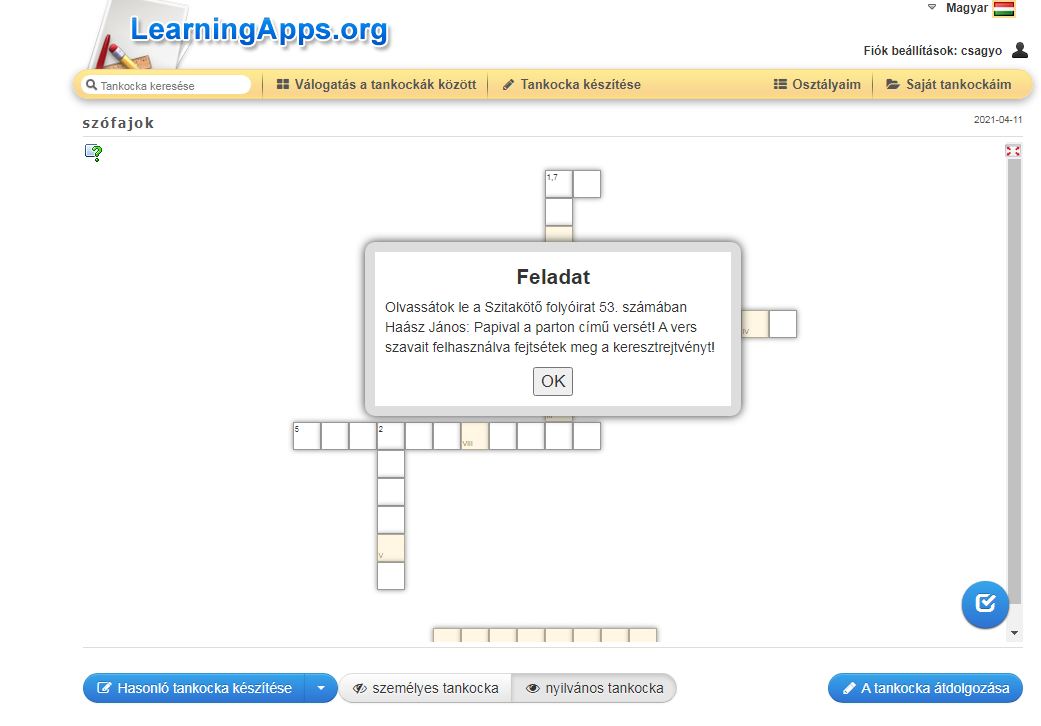 Megoldás: 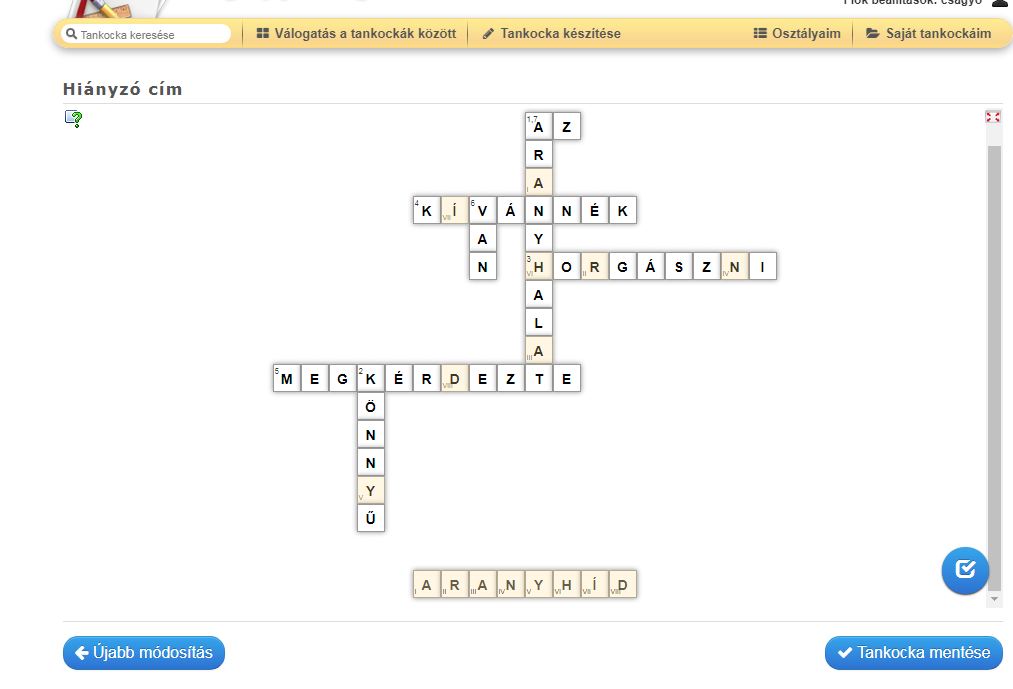 